Squirrels Homework – 15.10.2021English It is our final week of ‘Mr Wolfs pancakes!’It’s time to make some pancakes. Find yourself a recipe and have some fun making pancakes with your adults. Think about: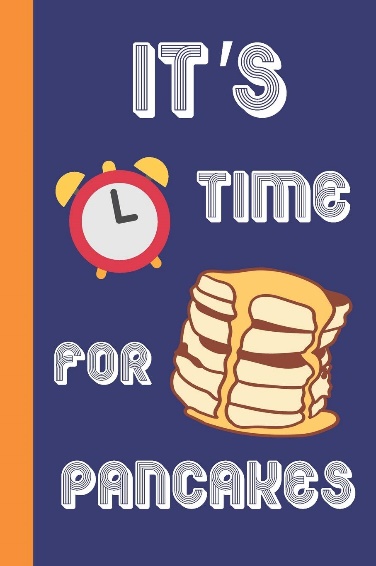 Please stick a picture in your homework books of your fantastic pancakes! It would be great to see your fabulous creations. Challenge: Have a look at the picture below. Can you write some sentences about what Mr Wolf needs for his pancake recipe?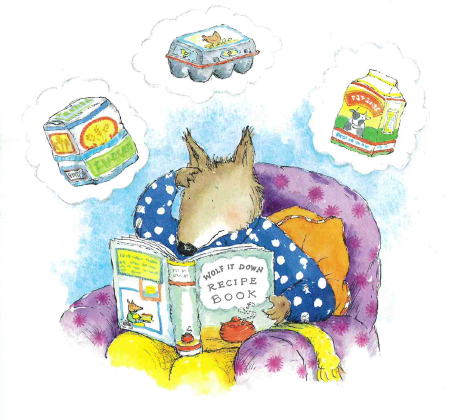 